ИВАНОВА Ольга ВикторовнаИВАНОВА Ольга ВикторовнаИВАНОВА Ольга ВикторовнаИВАНОВА Ольга ВикторовнаИВАНОВА Ольга ВикторовнаИВАНОВА Ольга Викторовна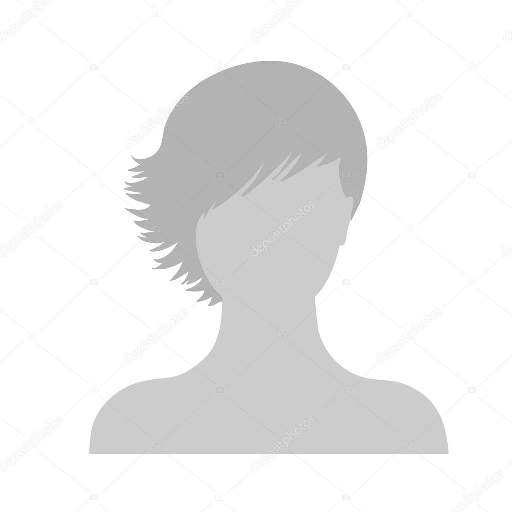 olga.ivanova@gmail.comolga.ivanova@gmail.comЧебоксарыЧебоксары+7 903 000 00 00+7 903 000 00 00Цель: соискание должности экспозиционераКомпетенции: навыки составления учета экспозиций, хранения и контроля музейных коллекций, знания в области организации тематических выставок, составление электронной базы данных, умение работать с архивной документациейЦель: соискание должности экспозиционераКомпетенции: навыки составления учета экспозиций, хранения и контроля музейных коллекций, знания в области организации тематических выставок, составление электронной базы данных, умение работать с архивной документациейЦель: соискание должности экспозиционераКомпетенции: навыки составления учета экспозиций, хранения и контроля музейных коллекций, знания в области организации тематических выставок, составление электронной базы данных, умение работать с архивной документациейЦель: соискание должности экспозиционераКомпетенции: навыки составления учета экспозиций, хранения и контроля музейных коллекций, знания в области организации тематических выставок, составление электронной базы данных, умение работать с архивной документациейЦель: соискание должности экспозиционераКомпетенции: навыки составления учета экспозиций, хранения и контроля музейных коллекций, знания в области организации тематических выставок, составление электронной базы данных, умение работать с архивной документациейЦель: соискание должности экспозиционераКомпетенции: навыки составления учета экспозиций, хранения и контроля музейных коллекций, знания в области организации тематических выставок, составление электронной базы данных, умение работать с архивной документациейРазвитие карьеры Развитие карьеры Развитие карьеры Развитие карьеры Развитие карьеры Развитие карьеры Развитие карьеры август  2019 г.БУ «Государственный архив современной истории Чувашской Республики» (второй по величине государственный архив в Чувашской Республике , единственное архивное учреждение, специализирующееся на сборе, хранении, научном использовании документов по общественно-политической жизни Республики)Сайт: http://www.gasi.archives21.ruНазвание должности: студент-практикантБУ «Государственный архив современной истории Чувашской Республики» (второй по величине государственный архив в Чувашской Республике , единственное архивное учреждение, специализирующееся на сборе, хранении, научном использовании документов по общественно-политической жизни Республики)Сайт: http://www.gasi.archives21.ruНазвание должности: студент-практикантБУ «Государственный архив современной истории Чувашской Республики» (второй по величине государственный архив в Чувашской Республике , единственное архивное учреждение, специализирующееся на сборе, хранении, научном использовании документов по общественно-политической жизни Республики)Сайт: http://www.gasi.archives21.ruНазвание должности: студент-практикантБУ «Государственный архив современной истории Чувашской Республики» (второй по величине государственный архив в Чувашской Республике , единственное архивное учреждение, специализирующееся на сборе, хранении, научном использовании документов по общественно-политической жизни Республики)Сайт: http://www.gasi.archives21.ruНазвание должности: студент-практикантБУ «Государственный архив современной истории Чувашской Республики» (второй по величине государственный архив в Чувашской Республике , единственное архивное учреждение, специализирующееся на сборе, хранении, научном использовании документов по общественно-политической жизни Республики)Сайт: http://www.gasi.archives21.ruНазвание должности: студент-практикантБУ «Государственный архив современной истории Чувашской Республики» (второй по величине государственный архив в Чувашской Республике , единственное архивное учреждение, специализирующееся на сборе, хранении, научном использовании документов по общественно-политической жизни Республики)Сайт: http://www.gasi.archives21.ruНазвание должности: студент-практикантФункции: выполнение социально-правовых запросов граждан, ведение отчётности, организация всестороннего использования документальной информацииФункции: выполнение социально-правовых запросов граждан, ведение отчётности, организация всестороннего использования документальной информацииФункции: выполнение социально-правовых запросов граждан, ведение отчётности, организация всестороннего использования документальной информацииФункции: выполнение социально-правовых запросов граждан, ведение отчётности, организация всестороннего использования документальной информацииДостижения: умение работать с архивной документацией,  навыки создания системы информации о содержании документов, восстановление угасающего текста, навыки использования фонда музеяДостижения: умение работать с архивной документацией,  навыки создания системы информации о содержании документов, восстановление угасающего текста, навыки использования фонда музеяиюль 2018 г.  КВЦ «Радуга» (первый культурно-выставочный центр в г.Чебоксары,  занимающийся планомерной культурно-просветительской работой по   приобщению населения к жемчужинам русской и зарубежной живописи)  Сайт: http://www.radugaart.ru  Название должности: студент-практикант  КВЦ «Радуга» (первый культурно-выставочный центр в г.Чебоксары,  занимающийся планомерной культурно-просветительской работой по   приобщению населения к жемчужинам русской и зарубежной живописи)  Сайт: http://www.radugaart.ru  Название должности: студент-практикант  КВЦ «Радуга» (первый культурно-выставочный центр в г.Чебоксары,  занимающийся планомерной культурно-просветительской работой по   приобщению населения к жемчужинам русской и зарубежной живописи)  Сайт: http://www.radugaart.ru  Название должности: студент-практикант  КВЦ «Радуга» (первый культурно-выставочный центр в г.Чебоксары,  занимающийся планомерной культурно-просветительской работой по   приобщению населения к жемчужинам русской и зарубежной живописи)  Сайт: http://www.radugaart.ru  Название должности: студент-практикант  КВЦ «Радуга» (первый культурно-выставочный центр в г.Чебоксары,  занимающийся планомерной культурно-просветительской работой по   приобщению населения к жемчужинам русской и зарубежной живописи)  Сайт: http://www.radugaart.ru  Название должности: студент-практикант  КВЦ «Радуга» (первый культурно-выставочный центр в г.Чебоксары,  занимающийся планомерной культурно-просветительской работой по   приобщению населения к жемчужинам русской и зарубежной живописи)  Сайт: http://www.radugaart.ru  Название должности: студент-практикантФункции: организация постоянных выставок, компьютеризация музейного фонда, приём/ разбор новых материалов, наблюдение за порядком в зале, консультирование посетителей в зале, влажная уборка помещенияФункции: организация постоянных выставок, компьютеризация музейного фонда, приём/ разбор новых материалов, наблюдение за порядком в зале, консультирование посетителей в зале, влажная уборка помещенияФункции: организация постоянных выставок, компьютеризация музейного фонда, приём/ разбор новых материалов, наблюдение за порядком в зале, консультирование посетителей в зале, влажная уборка помещенияФункции: организация постоянных выставок, компьютеризация музейного фонда, приём/ разбор новых материалов, наблюдение за порядком в зале, консультирование посетителей в зале, влажная уборка помещенияДостижения: навыки в области организаций тематических и постоянных выставок, а также в области проведения экскурсий, учёт, документирование и сохранность коллекций и экспозиций, навыки в области работы с музейной документациейДостижения: навыки в области организаций тематических и постоянных выставок, а также в области проведения экскурсий, учёт, документирование и сохранность коллекций и экспозиций, навыки в области работы с музейной документациейиюнь 2017 г.  ЧГУ им. И.Н. Ульянова (российский государственный классический  университет в городе Чебоксары; учредителем вуза является  Российская Федерация)                                        Сайт: http://www.chuvsu.ru  Название должности: помощник приемной комиссии  ЧГУ им. И.Н. Ульянова (российский государственный классический  университет в городе Чебоксары; учредителем вуза является  Российская Федерация)                                        Сайт: http://www.chuvsu.ru  Название должности: помощник приемной комиссии  ЧГУ им. И.Н. Ульянова (российский государственный классический  университет в городе Чебоксары; учредителем вуза является  Российская Федерация)                                        Сайт: http://www.chuvsu.ru  Название должности: помощник приемной комиссии  ЧГУ им. И.Н. Ульянова (российский государственный классический  университет в городе Чебоксары; учредителем вуза является  Российская Федерация)                                        Сайт: http://www.chuvsu.ru  Название должности: помощник приемной комиссии  ЧГУ им. И.Н. Ульянова (российский государственный классический  университет в городе Чебоксары; учредителем вуза является  Российская Федерация)                                        Сайт: http://www.chuvsu.ru  Название должности: помощник приемной комиссии  ЧГУ им. И.Н. Ульянова (российский государственный классический  университет в городе Чебоксары; учредителем вуза является  Российская Федерация)                                        Сайт: http://www.chuvsu.ru  Название должности: помощник приемной комиссииФункции: делопроизводство по приёму обучающихся, оказание помощи поступающим при оформлении заявленийФункции: делопроизводство по приёму обучающихся, оказание помощи поступающим при оформлении заявленийФункции: делопроизводство по приёму обучающихся, оказание помощи поступающим при оформлении заявленийФункции: делопроизводство по приёму обучающихся, оказание помощи поступающим при оформлении заявленийДостижения: умение принимать документы от абитуриентов, навык подшивания дел, консультация абитуриентов в области обучения в университетеДостижения: умение принимать документы от абитуриентов, навык подшивания дел, консультация абитуриентов в области обучения в университетеавгуст 2016 г.БУ «Чувашский национальный музей» Культурно-образовательное и научно-исследовательское учреждение Чувашской Республики. Крупнейшее хранилище памятников природы, истории, материальной и духовной культуры чувашского и других этносов, центр всей музейной работы на территории Чувашской Республики и в местах компактного проживания чувашей в других регионах Российской Федерации.  Сайт: http://www.chnmuseum.ru  Название должности: студент-практикантБУ «Чувашский национальный музей» Культурно-образовательное и научно-исследовательское учреждение Чувашской Республики. Крупнейшее хранилище памятников природы, истории, материальной и духовной культуры чувашского и других этносов, центр всей музейной работы на территории Чувашской Республики и в местах компактного проживания чувашей в других регионах Российской Федерации.  Сайт: http://www.chnmuseum.ru  Название должности: студент-практикантБУ «Чувашский национальный музей» Культурно-образовательное и научно-исследовательское учреждение Чувашской Республики. Крупнейшее хранилище памятников природы, истории, материальной и духовной культуры чувашского и других этносов, центр всей музейной работы на территории Чувашской Республики и в местах компактного проживания чувашей в других регионах Российской Федерации.  Сайт: http://www.chnmuseum.ru  Название должности: студент-практикантБУ «Чувашский национальный музей» Культурно-образовательное и научно-исследовательское учреждение Чувашской Республики. Крупнейшее хранилище памятников природы, истории, материальной и духовной культуры чувашского и других этносов, центр всей музейной работы на территории Чувашской Республики и в местах компактного проживания чувашей в других регионах Российской Федерации.  Сайт: http://www.chnmuseum.ru  Название должности: студент-практикантБУ «Чувашский национальный музей» Культурно-образовательное и научно-исследовательское учреждение Чувашской Республики. Крупнейшее хранилище памятников природы, истории, материальной и духовной культуры чувашского и других этносов, центр всей музейной работы на территории Чувашской Республики и в местах компактного проживания чувашей в других регионах Российской Федерации.  Сайт: http://www.chnmuseum.ru  Название должности: студент-практикантБУ «Чувашский национальный музей» Культурно-образовательное и научно-исследовательское учреждение Чувашской Республики. Крупнейшее хранилище памятников природы, истории, материальной и духовной культуры чувашского и других этносов, центр всей музейной работы на территории Чувашской Республики и в местах компактного проживания чувашей в других регионах Российской Федерации.  Сайт: http://www.chnmuseum.ru  Название должности: студент-практикантФункции: организация постоянных выставок, компьютеризация музейного фонда, приём/ разбор новых материалов, наблюдение за порядком в зале, консультирование посетителей в зале, влажная уборка помещенияФункции: организация постоянных выставок, компьютеризация музейного фонда, приём/ разбор новых материалов, наблюдение за порядком в зале, консультирование посетителей в зале, влажная уборка помещенияФункции: организация постоянных выставок, компьютеризация музейного фонда, приём/ разбор новых материалов, наблюдение за порядком в зале, консультирование посетителей в зале, влажная уборка помещенияФункции: организация постоянных выставок, компьютеризация музейного фонда, приём/ разбор новых материалов, наблюдение за порядком в зале, консультирование посетителей в зале, влажная уборка помещенияДостижения: навыки в области организаций тематических и постоянных выставок, а также в области проведения экскурсий, учёт, документирование и сохранность коллекций и экспозиций, навыки в области работы с музейной документациейДостижения: навыки в области организаций тематических и постоянных выставок, а также в области проведения экскурсий, учёт, документирование и сохранность коллекций и экспозиций, навыки в области работы с музейной документациейОбразование и сертификатыОбразование и сертификатыОбразование и сертификатыОбразование и сертификатыОбразование и сертификатыОбразование и сертификатыОбразование и сертификаты2020 г.2016 г.ФГБОУ ВО «Чувашский государственный университет им. И.Н. Ульянова» Сайт: http://www.chuvsu.ru Направление бакалавриата «История», высшее образование, г. Чебоксары, ЧувашияИТ Academy, семинар «Экспозиционно-выставочная деятельность музея», 2 дня, сертификатФГБОУ ВО «Чувашский государственный университет им. И.Н. Ульянова» Сайт: http://www.chuvsu.ru Направление бакалавриата «История», высшее образование, г. Чебоксары, ЧувашияИТ Academy, семинар «Экспозиционно-выставочная деятельность музея», 2 дня, сертификатФГБОУ ВО «Чувашский государственный университет им. И.Н. Ульянова» Сайт: http://www.chuvsu.ru Направление бакалавриата «История», высшее образование, г. Чебоксары, ЧувашияИТ Academy, семинар «Экспозиционно-выставочная деятельность музея», 2 дня, сертификатФГБОУ ВО «Чувашский государственный университет им. И.Н. Ульянова» Сайт: http://www.chuvsu.ru Направление бакалавриата «История», высшее образование, г. Чебоксары, ЧувашияИТ Academy, семинар «Экспозиционно-выставочная деятельность музея», 2 дня, сертификатФГБОУ ВО «Чувашский государственный университет им. И.Н. Ульянова» Сайт: http://www.chuvsu.ru Направление бакалавриата «История», высшее образование, г. Чебоксары, ЧувашияИТ Academy, семинар «Экспозиционно-выставочная деятельность музея», 2 дня, сертификатФГБОУ ВО «Чувашский государственный университет им. И.Н. Ульянова» Сайт: http://www.chuvsu.ru Направление бакалавриата «История», высшее образование, г. Чебоксары, ЧувашияИТ Academy, семинар «Экспозиционно-выставочная деятельность музея», 2 дня, сертификатДополнительная информацияДополнительная информацияДополнительная информацияДополнительная информацияДополнительная информацияДополнительная информацияДополнительная информацияИностранный языкИностранный языкИностранный языкАнглийский, немецкийАнглийский, немецкийАнглийский, немецкийАнглийский, немецкийЛичностные качества:Личностные качества:Личностные качества:Харизма, умение работать в команде, коммуникабельность, лидерство, убедительность в общении, межличностное понимание, умение находить общий язык с разными типами людей, решительность, профессионализмХаризма, умение работать в команде, коммуникабельность, лидерство, убедительность в общении, межличностное понимание, умение находить общий язык с разными типами людей, решительность, профессионализмХаризма, умение работать в команде, коммуникабельность, лидерство, убедительность в общении, межличностное понимание, умение находить общий язык с разными типами людей, решительность, профессионализмХаризма, умение работать в команде, коммуникабельность, лидерство, убедительность в общении, межличностное понимание, умение находить общий язык с разными типами людей, решительность, профессионализмСемейное положение:Семейное положение:Семейное положение:Не замужемНе замужемНе замужемНе замужемХобби:Хобби:Хобби:Мехенди, мыловарениеМехенди, мыловарениеМехенди, мыловарениеМехенди, мыловарение